Об утверждении Порядка формированияи ведения реестра источников доходовбюджета Пластовского муниципального района	В соответствии со статьей 47.1 Бюджетного кодекса Российской Федерации, постановлением Правительства Российской Федерации от 31 августа 2016 года № 868 «О порядке формирования и ведения перечня источников доходов Российской Федерации», главы 5 раздела 3 Положения о бюджетном процессе в Пластовском муниципальном районе, утвержденным решением Собрания депутатов Пластовского муниципального района от 10.12.2014 года № 139 «Об утверждении Положения о бюджетном процессе в Пластовском муниципальном районе», администрация Пластовского муниципального района	ПОСТАНОВЛЯЕТ: 	1. Утвердить прилагаемые:	1) Порядок формирования и ведения реестра источников доходов бюджета Пластовского муниципального района (далее именуется - Порядок);	2) Порядок представления в Финансовое управление Пластовского муниципального района реестров источников доходов муниципальных образований, входящих в состав Пластовского муниципального района.	2. Настоящее постановление разместить на официальном сайте администрации Пластовского муниципального района в сети «Интернет».	3. Настоящее постановление вступает в силу со дня его принятия, за исключением пункта 8 Порядка, который вступает в силу с 1 января 2022 года.	4. Признать утратившим силу постановление администрации Пластовского муниципального района от 19.10.2017 года № 738 «Об утверждении Порядка формирования и ведения реестра источников доходов бюджета Пластовского муниципального района».	5. Организацию выполнения настоящего постановления возложить на заместителя главы Пластовского муниципального района по финансам и налоговой политике М.А.Ломаеву.Глава Пластовскогомуниципального района                                                                 А.В.НеклюдовУТВЕРЖДЕН постановлением администрацииПластовского муниципального района от 13.12.2018 г . № 1092Порядокформирования и ведения реестра источников доходов бюджета Пластовского муниципального района	1. Настоящий Порядок формирования и ведения реестра источников доходов бюджета Пластовского муниципального района (далее именуется  - Порядок) определяет правила формирования и ведения реестра источников доходов бюджета Пластовского муниципального района (далее именуется -  реестр источников доходов бюджета).	2. Реестр источников доходов бюджета представляет собой свод информации о доходах бюджета Пластовского муниципального района (далее – район) по источникам доходов бюджета района, формируемой в процессе составления, утверждения и исполнения бюджета района на основании перечня источников доходов Российской Федерации.	Ведение реестра источников доходов бюджета района осуществляет Финансовое управление Пластовского муниципального района.	3. Реестр источников доходов бюджета формируется и ведется в электронной форме в муниципальной информационной системе управления финансами Пластовского муниципального района.	4. В целях ведения реестра источников дохода бюджета органы местного самоуправления, муниципальные казенные учреждения, иные организации, осуществляющие бюджетные полномочия главных администраторов доходов бюджетов и (или) администраторов доходов бюджетов, органы и организации, осуществляющие оказание (выполнение) муниципальных услуг (выполнение работ), предусматривающих за их оказание (выполнение) взимание платы по источнику доходов бюджета (в случае если указанные органы и организации не осуществляют бюджетных полномочий администраторов доходов бюджетов) (далее именуются – участники процесса ведения реестров источников доходов бюджетов), обеспечивают предоставление сведений, необходимых для ведения реестров источников доходов бюджета.  	5. При формировании и ведении реестра источников доходов бюджета в информационной системе используются усиленные квалификационные электронные подписи лиц, уполномоченных действовать от имени участников процесса ведения реестра источников доходов бюджета.  	6. Ответственность за полноту и достоверность информации, а также своевременность ее включения в реестр источников доходов бюджета несут участники процесса ведения реестров источников доходов бюджета района.	7. Финансовое управление Пластовского муниципального района обеспечивает включение в реестр источников доходов бюджета района в сроки, указанные в настоящем пункте, следующей информация в отношении каждого источника доходов:	1) наименование источника дохода бюджета;	код (коды) классификации доходов бюджета, соответствующий источнику дохода бюджета, и идентификационный код источника доходов бюджета по перечню источников доходов Российской Федерации;	наименование группы источников доходов бюджетов, в которую входит источник дохода бюджета, и ее идентификационный код по перечню источников доходов Российской Федерации;	информация о публично-правовом образовании, в доход бюджета которого зачисляются платежи, являющиеся источником дохода бюджета;  	информация об органах местного самоуправления, казенных учреждениях, осуществляющих бюджетные полномочия главного администратора доходов бюджета.	Информация, указанная в настоящем подпункте, включается незамедлительно, но не позднее одного рабочего дня со дня внесения указанной информации в перечень источников доходов Российской Федерации, реестр источников доходов Российской Федерации;	2) показатели прогноза доходов бюджета по коду классификации доходов бюджета, соответствующему источнику дохода бюджета, принимающие значения прогнозируемого общего объема доходов бюджета в соответствии с решением о бюджете;	показатели прогноза доходов бюджета района по коду классификации доходов бюджета, соответствующему источнику дохода бюджета, принимающие значения прогнозируемого общего объема доходов бюджета в соответствии с решением о бюджете с учетом решений о внесении изменений в решение о бюджете;	показатели кассовых поступлений по коду классификации доходов бюджета, соответствующему источнику дохода бюджета, принимающие значения доходов бюджета в соответствии с решением о бюджете.	Информация, указанная в настоящем подпункте, включается не позднее 5 рабочих дней со дня принятия или внесения изменений в решение о бюджете и в решение об исполнении бюджета.	3) показатели уточненного прогноза доходов бюджета по коду классификации доходов бюджета, соответствующему источнику дохода бюджета, формируемые в рамках составления сведений для составления и ведения кассового плана исполнения бюджета.	Информация, указанная в настоящем подпункте, включается согласно установленному в соответствии с бюджетным законодательством порядку ведения прогноза доходов бюджета, но не позднее 10 рабочих дней каждого месяца года; 	4) показатели прогноза доходов бюджета по коду классификации доходов бюджета, соответствующему источнику дохода бюджета, сформированные в целях составления и утверждения решения о бюджете;	Информация, указанная в настоящем подпункте, включается не позднее 30 рабочих дней до дня внесения проектов решения о бюджете в Собрание депутатов Пластовского муниципального района.	5) показатели кассовых поступлений по коду классификации доходов бюджета, соответствующему источнику дохода бюджета.	Информация, указанная в настоящем подпункте, включается в соответствии с установленными в соответствии с бюджетным законодательством порядками ведения кассового плана исполнения бюджета и (или) предоставления сведения кассового плана исполнения бюджета, но не позднее 10 рабочего дня каждого месяца года.	8. Финансовое управление Пластовского муниципального района обеспечивает включение в реестр источников доходов бюджета района в сроки, указанные в настоящем пункте, следующей информации в отношении платежей, являющихся источником доходов бюджета:
	1) наименование источника дохода бюджета;	код (коды) классификации доходов бюджета, соответствующий источнику дохода бюджета;	идентификационный код по перечню источников доходов Российской Федерации, соответствующий источнику дохода бюджета;	информация о публично-правовом образовании, в доход бюджета которого зачисляются платежи, являющиеся источником дохода бюджета;	информация об органах местного самоуправления, казенных учреждениях, осуществляющих бюджетные полномочия главных администраторов доходов бюджета;	информация об органах местного самоуправления, казенных учреждениях, осуществляющих бюджетные полномочия администраторов доходов бюджета по источнику дохода бюджета;	наименование органов и организаций, осуществляющих оказание муниципальных услуг (выполнение работ), предусматривающих за их осуществление платежа по источнику дохода бюджета (в случае, если указанные органы не осуществляют бюджетных полномочий администратора доходов бюджета района по источнику дохода бюджета).	Информация, указанная в настоящем подпункте, включается незамедлительно, но не позднее одного рабочего дня со дня внесения указанной информации в перечень источников доходов Российской Федерации, реестр источников доходов 	Российской Федерации;	2) суммы по платежам, являющимся источником дохода бюджета, информация о начислении которых направлена администраторами доходов бюджета по источнику дохода бюджета в Государственную информационную систему о государственных и муниципальных платежах;	информация об уплате платежей, являющихся источником дохода бюджета, направленная в Государственную информационную систему о государственных и муниципальных платежах;	Информация, указанная в настоящем подпункте, включается незамедлительно, но не позднее одного рабочего дня со дня направления указанной информации в Государственную информационную систему о государственных и муниципальных платежах;	3) информация о количестве оказанных муниципальных услуг (выполненных работ), иных действий органов муниципальной власти, муниципальных казенных учреждений за которые осуществлена уплата платежей, являющихся источником дохода бюджета.	Информация, указанная в настоящем подпункте, включается не позднее 30 рабочих дней до дня внесения проекта решения о бюджете в Собрание депутатов Пластовского муниципального района;	4) кассовые поступления от уплаты платежей, являющихся источником дохода бюджета, в соответствии с бухгалтерским учетом администраторов доходов бюджета по источнику дохода бюджета.	Информация, указанная в настоящем подпункте, в включается в соответствии с установленными в соответствии с бюджетным законодательством порядками ведения кассового плана исполнения бюджета и (или) предоставления сведений для ведения кассового плана исполнения бюджета, но не позднее 10 рабочего дня каждого месяца года; 	5) суммы по платежам, являющимся источником дохода бюджета, начисленные в соответствии с бухгалтерским учетом главных администраторов доходов бюджета по источнику дохода бюджета.	Информация, указанная в настоящем подпункте, включается незамедлительно, но не позднее одного рабочего дня после осуществления начисления.	9. В реестре источников доходов бюджета также формируется консолидированная и (или) сводная информация по группам источников доходов бюджета по показателям прогнозов доходов бюджета на этапах составления, утверждения и исполнения решения о бюджете, а также кассовым поступлениям по доходам бюджета с указанием сведений о группах источников доходов бюджета на основе перечня источников доходов Российской Федерации.	10. Финансовое управление Пластовского муниципального района в целях ведения реестра источников доходов бюджета района, в течение одного рабочего дня со дня представления участником процесса ведения реестра источников доходов бюджета информации, указанной пунктах 7 и 8 настоящего Порядка, обеспечивает в автоматизированном режиме проверку наличия информации в соответствии с пунктами 7 и 8 настоящего Порядка.	11. В случае положительного результата проверки, указанной в пункте 10 настоящего Порядка, информация, представленная участником процесса ведения реестра источников доходов бюджета, образует следующие реестровые записи реестра источников доходов бюджета, которым Финансовое управление Пластовского муниципального района присваивает уникальные номера:	в части информации, указанной в пункте 7 настоящего Порядка, - реестровую запись источника дохода бюджета реестра источников доходов бюджета;
	в части информации, указанной в пункте 8 настоящего Порядка, - реестровую запись платежа по источнику дохода бюджета реестра источников доходов бюджета.	 Уникальный номер реестровой записи источника дохода бюджета реестра источников доходов бюджета и уникальный номер реестровой записи платежа по источнику дохода бюджета реестра источников доходов бюджета формируются в соответствии с пунктами 22 и 23 общих требований к составу информации, порядку формирования и ведения реестра источников доходов Российской Федерации, реестра источников доходов федерального бюджета, реестров источников доходов бюджетов субъектов Российской Федерации, реестров источников доходов местных бюджетов и реестров источников доходов бюджетов государственных внебюджетных фондов, утвержденных постановлением Правительства Российской Федерации от 31 августа 2016 г. № 868 «О порядке формирования и ведения перечня источников доходов Российской Федерации».	При направлении участником процесса ведения реестра источников доходов бюджета измененной информации, указанной в пунктах 7 и 8 настоящего Порядка, ранее образованные реестровые записи обновляются.
	В случае отрицательного результата проверки, указанной в настоящем пункте, информация, представленная участником процесса ведения реестра источников доходов бюджета в соответствии с пунктами 7 и 8 настоящего Порядка, не образует (не обновляет) реестровые записи. В указанном случае Финансовое управление Пластовского муниципального района в течение не более одного рабочего дня со дня представления участником процесса ведения реестра источников доходов бюджета информации уведомляет его об отрицательном результате проверки посредством направления протокола, содержащего сведения о выявленных несоответствиях. 
	В случае получения указанного протокола, участник процесса ведения реестра источников доходов бюджета района в срок не более трех рабочих дней со дня получения протокола устраняет выявленные несоответствия и повторно представляет информацию для включения в реестр источников доходов бюджета.	12. Реестр источников доходов бюджета района направляется в составе документов и материалов, представляемых одновременно с проектом решения о бюджете района на рассмотрение в Собрание депутатов Пластовского муниципального района по форме, утвержденной приложением к настоящему Порядку.	УТВЕРЖДЕН постановлением администрацииПластовского муниципального района от 13.12.2018 г . № 1092Порядокпредставления в Финансовое управление Пластовского муниципального района реестров источников доходов бюджетов муниципальных образований, входящих в состав Пластовского муниципального района	1. Настоящий Порядок представления в Финансовое управление Пластовского муниципального района реестров источников доходов бюджетов муниципальных образований, входящих в состав Пластовского муниципального района устанавливает правила и сроки направления в	 Финансовое управление Пластовского муниципального района реестров источников доходов бюджетов муниципальных образований, входящих в состав Пластовского муниципального района.	2. Реестры источников доходов бюджетов муниципальных образований, входящих в состав Пластовского муниципального района представляются в Финансовое управление Пластовского муниципального района финансовым органом по исполнению бюджета Пластовского городского поселения и администрациями сельских поселений.	3. Реестры источников доходов бюджетов муниципальных образований, входящих в состав Пластовского муниципального района представляются в Финансовое управление Пластовского муниципального района не позднее 10 рабочих дней до срока, установленного  Министерством финансов Челябинской области для представления свода реестра источников доходов бюджета района.	4. Ответственность за полноту и достоверность информации, включенной в реестры источников доходов бюджетов муниципальных образований, входящих в состав Пластовского муниципального района несут  администрации сельских поселений  и финансовый орган по исполнению бюджета Пластовского городского поселения.  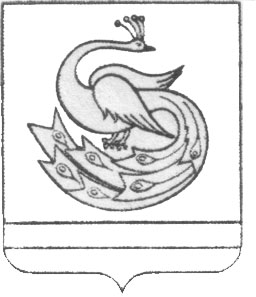 АДМИНИСТРАЦИЯ ПЛАСТОВСКОГО МУНИЦИПАЛЬНОГО РАЙОНАПОСТАНОВЛЕНИЕ«13» декабря 2018 г.                                                                           № 1092